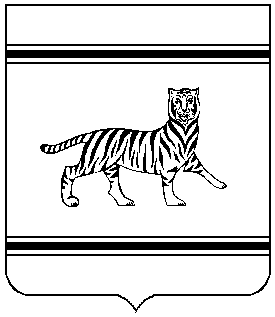 Муниципальное образование «Полевское сельское поселение»Октябрьского муниципального районаЕврейской автономной областиАДМИНИСТРАЦИЯ  СЕЛЬСКОГО ПОСЕЛЕНИЯПОСТАНОВЛЕНИЕ14.08.2023									                     № 48с. ПолевоеО внесении изменений в постановление администрации сельского поселения от 15.02.2023 № 21  «О порядке уведомления представителя нанимателя о фактах обращения в целях склонения муниципального служащего администрации Полевского сельского поселения, назначение на должность которого осуществляется главой администрации Полевского сельского поселения, к совершению коррупционных правонарушений и перечне сведений, содержащихся в указанных уведомлениях»В соответствии с Трудовым кодексом Российской Федерации, Федеральными законами от 02.03.2007 № 25-ФЗ «О муниципальной службе в Российской Федерации», от 25.12.2008 № 273-ФЗ «О противодействии коррупции», постановлением губернатора Еврейской автономной области от 25.07.2023 № 158 «О внесении изменений в постановление губернатора Еврейской автономной области от 01.03.2011 № 70 «О Порядке уведомления представителя нанимателя о фактах обращения в целях склонения государственного гражданского служащего Еврейской автономной области, назначение на должность и освобождение от должности которого осуществляется губернатором Еврейской автономной области, к совершению коррупционных правонарушений и перечне сведений, содержащихся в указанных уведомлениях», на основании Устава муниципального образования «Полевское сельское поселение» Октябрьского муниципального района Еврейской автономной области администрация сельского поселенияПОСТАНОВЛЯЕТ:	1.Внести в постановление администрации сельского поселения от 15.02.2023 № 21  «О порядке уведомления представителя нанимателя о фактах обращения в целях склонения муниципального служащего администрации Полевского сельского поселения, назначение на должность которого осуществляется главой администрации Полевского сельского поселения, к совершению коррупционных правонарушений и перечне сведений, содержащихся в указанных уведомлениях» следующие изменения:	1.1. В названии и пункте 1 слова «содержащихся в указанных уведомлениях» заменить словами «содержащихся в уведомлениях о таких фактах».1.2. Порядок уведомления представителя нанимателя о фактах обращения в целях склонения муниципального служащего администрации Полевского сельского поселения, назначение на должность и освобождение от должности которого осуществляется главой администрации Полевского сельского поселения, к совершению коррупционных правонарушений и перечень сведений, содержащихся в указанных уведомлениях, утвержденные вышеуказанным постановлением, изложить в следующей редакции: «Порядок уведомления представителя нанимателя о фактах обращения в целях склонения муниципального служащего администрации Полевского сельского поселения, назначение на должность и освобождение от должности которого осуществляется главой администрации Полевского сельского поселения, к совершению коррупционных правонарушений и перечень сведений, содержащихся в уведомлениях о таких фактах 1. Настоящие Порядок уведомления представителя нанимателя о фактах обращения в целях склонения государственного муниципального служащего, назначение на должность и освобождение от должности которого осуществляется главой администрации Полевского сельского поселения, к совершению коррупционных правонарушений и перечень сведений, содержащихся в уведомлениях о таких фактах (далее – Порядок), разработаны во исполнение положений Федерального закона от 25.12.2008 № 273-ФЗ «О противодействии коррупции» и определяют процедуру уведомления представителя нанимателя о фактах обращения в целях склонения муниципального служащего администрации Полевского сельского поселения, назначение на должность и освобождение от должности которого осуществляется главой администрации Полевского сельского поселения, к совершению коррупционных правонарушений, организации проверки таких фактов и регистрации уведомлений. 2. Уведомление подается письменно по форме согласно приложению к настоящему Порядку путем передачи его уполномоченному представителем нанимателя муниципальному служащему, в том числе если муниципальный служащий администрации Полевского сельского поселения, назначение на должность и освобождение от должности которого осуществляется главой администрации Полевского сельского поселения (далее – муниципальный служащий), уже обратился по этому вопросу в органы прокуратуры или другие государственные органы. 3. Муниципальный служащий обязан в течение одного рабочего дня, следующего за днем обращения к нему каких-либо лиц в целях склонения его к совершению коррупционных правонарушений, уведомить представителя нанимателя, органы прокуратуры или другие государственные органы обо всех случаях обращения к нему каких-либо лиц в целях склонения его к совершению коррупционных правонарушений. В случае нахождения муниципального служащего в командировке, в отпуске, вне места прохождения службы он обязан уведомить представителя нанимателя об указанных фактах в срок, установленный абзацем первым данного пункта, любым доступным способом, обеспечивающим возможность подтверждения факта такого уведомления. 4. Уведомление должно содержать следующие сведения: - фамилию, имя, отчество, должность, адрес места жительства и телефон лица, направившего уведомление; - описание обстоятельств, при которых стало известно о случаях обращения к муниципальному служащему в связи с исполнением им служебных обязанностей каких-либо лиц в целях склонения его к совершению коррупционных правонарушений (дата, место, время, другие условия) (в случае подачи уведомления гражданским служащим, названным в пункте 7 настоящего Порядка, указываются фамилия, имя, отчество и должность муниципального служащего, которого склоняют к совершению коррупционных правонарушений); - подробные сведения о коррупционных правонарушениях, которые должен был бы совершить муниципальный служащий по просьбе обратившихся к нему лиц; - все известные сведения о физическом (юридическом) лице, склоняющем муниципального служащего к коррупционному правонарушению; - описание способа и обстоятельств склонения муниципального служащего к совершению коррупционного правонарушения; - подпись и дату составления уведомления. К уведомлению прилагаются все имеющиеся материалы, подтверждающие обстоятельства обращения каких-либо лиц в целях склонения муниципального служащего к совершению коррупционных правонарушений. 5. Уведомление подлежит обязательной незамедлительной регистрации в специальном журнале, который должен быть прошит и пронумерован. Ведение журнала возлагается на уполномоченное лицо администрации Полевского сельского поселения. Запрещается отражать в журнале ставшие известными сведения о частной жизни муниципального служащего, подавшего уведомление, его личной и семейной тайнах, а также иную конфиденциальную информацию, охраняемую законом. Отказ в регистрации уведомления не допускается. 6. Конфиденциальность содержащихся в уведомлении сведений обеспечивается Управлением. 7. Муниципальный служащий, которому стало известно о фактах обращения каких-либо лиц к иным муниципальным служащим в связи с исполнением ими служебных обязанностей в целях склонения их к совершению коррупционных правонарушений, вправе уведомлять об этом представителя нанимателя, органы прокуратуры или другие государственные органы в порядке, аналогичном настоящему Порядку. 8. Проверка сведений о случаях обращения каких-либо лиц к муниципальному служащему в связи с исполнением им служебных обязанностей в целях склонения его к совершению коррупционных правонарушений или о ставших ему известными фактах обращения каких-либо лиц к иным муниципальным служащим в связи с исполнением ими служебных обязанностей в целях склонения их к совершению коррупционных правонарушений осуществляется уполномочены сотрудником администрации Полевского сельского поселения в течение 3 рабочих дней со дня регистрации уведомления. При проведении проверки сведений, указанных в уведомлении (далее – проверка), администрацией Полевского сельского поселения обеспечивается соблюдение конституционных прав и свобод человека и гражданина, конфиденциальность содержащейся в уведомлении и прилагаемых к нему материалах информации. 9. Результаты проверки оформляются в виде информации на имя представителя нанимателя муниципального служащего, подавшего уведомление, которая подписывается главой администрации Полевского сельского поселения. 10. Информация о результатах проверки с приложением уведомления и материалов проверки (пояснения муниципального служащего, иные представленные материалы – при наличии) в срок не позднее трех дней со дня окончания проверки представляются представителю нанимателя муниципального служащего, подавшего уведомление, для принятия решения о направлении уведомления и материалов проверки в органы прокуратуры или другие государственные органы в соответствии с их компетенцией. 11. Информация о результатах проверки, уведомление и материалы проверки направляются в органы прокуратуры или другие государственные органы в соответствии с их компетенцией, о чем извещается муниципальный служащий, представивший уведомление. По решению представителя нанимателя информация о результатах проверки, уведомление и материалы проверки могут направляться как во все указанные органы одновременно, так и в один из них согласно его компетенции. 12. Муниципальный служащий, уведомивший представителя нанимателя, органы прокуратуры или другие государственные органы о фактах обращения в целях склонения его к совершению коррупционного правонарушения, о фактах совершения другими муниципальными служащими коррупционных правонарушений, непредставления сведений либо представления заведомо недостоверных или неполных сведений о доходах, об имуществе и обязательствах имущественного характера, находится под защитой государства в соответствии с законодательством Российской Федерации. 13. К муниципальному служащему, уведомившему органы прокуратуры или другие государственные органы о фактах обращения в целях склонения его к совершению коррупционных правонарушений, о фактах обращения каких-либо лиц к иным муниципальным служащим в связи с исполнением ими служебных обязанностей в целях склонения их к совершению коррупционных правонарушений, меры дисциплинарной ответственности в случае совершения этим лицом дисциплинарного проступка в течение года после указанного уведомления применяются только по итогам рассмотрения соответствующего вопроса на заседании комиссии по соблюдению требований к служебному поведению и урегулированию конфликта интересов (далее – комиссия). В таком заседании комиссии может принимать участие прокурор. Председатель комиссии представляет прокурору, осуществляющему надзор за соблюдением законодательства о государственной службе или законодательстве о труде, необходимые материалы не менее чем за пять рабочих дней до дня заседания комиссии. Приложениек Порядку уведомления представителя нанимателя о фактах обращения в целях склонения муниципального служащего администрации Полевского сельского поселения, назначение на должность и освобождение от должности которого осуществляется главой администрации Полевского сельского поселения, к совершению коррупционных правонарушений и перечню сведений, содержащихся в уведомлениях о таких фактах             Главе администрации Полевского сельского поселения______________________________ (фамилия, имя, отчество) ______________________________(от кого (фамилия, имя, отчество, ______________________________                          должность муниципального служащего, _________________________________                                                                                                         адрес места жительства, телефон) Уведомление о факте обращения в целях склонения муниципального служащего к совершению коррупционных правонарушений Сообщаю, что: 1. _______________________________________________________________________(обстоятельства, при которых стало известно о случаях обращения _____________________________________________________________________________ к муниципальному служащему в связи с исполнением _____________________________________________________________________________ им служебных обязанностей каких-либо лиц в целях склонения его _____________________________________________________________________________к совершению коррупционных правонарушений (дата, место, время, другие условия) 2. ______________________________________________________________________ (подробные сведения о коррупционных правонарушениях, которые должен был бы _____________________________________________________________________________совершить муниципальный служащий по просьбе обратившихся лиц) 3. ______________________________________________________________________ (все известные сведения о физическом (юридическом) лице, _____________________________________________________________________________ склоняющем муниципального служащего к коррупционному правонарушению) 4. ______________________________________________________________________ (способ и обстоятельства склонения муниципального служащего _____________________________________________________________________________к коррупционному правонарушению) _____________________________ (дата, подпись, инициалы и фамилия)». 	4. Опубликовать настоящее постановление в средствах массовой информации.	5. Настоящее постановление вступает в силу после дня его официального опубликования.Глава администрации сельского поселения                                                                     А.П. Пермин